SATURDAY 05/07/202205:00 		ERT- WEEKEND Informative News Program09:00		NEWS BULLETIN – SPORTS – WEATHER09:15		NEW OUTLOOK Fresh, Informative and Interactive weekend morning show 		with a “New Outlook”  12:00		NEWS REPORT – SPORTS – WEATHER13:00		SEVEN Informative political review program		14:00		IT’S HAPPENING IN EUROPE  Informative News program about significant (New Episode)		Issues than concern Europe.15:00		NEWS REPORT – SPORTS - WEATHER16:00		FIND THE ANSWER – GAME SHOW “Vivian Kontomari, Harris Mavroudis, 	    		Zeta Theodorakopoulou, Maria Hanou”					Game Show of Knowledge, memory & observation – With Nikos Kouris17:00		BASKET LEAGUE | AEK – PERISTERI | 25TH ROUND 		(LIVE)19:00		LIFE FROM A DIFFERENT PERSPECTIVE “Mountainous Nafpaktia” 		(N. Episode)		Travel journal throughout Greece where we meet people and local colors, history and beauty through their eyes with Ina Tarandou20:00		BASKET LEAGUE | PANATHINAIKOS – APOLLON PATRAS |25TH 		(LIVE)		22:00		CENTRAL NEWS REPORT- SPORTS – WEATHER		23:00	          THE OATH 	(Drama, Medical/Crime Series)  	(English Subs)                             (New Episode)                     	A doctor quits his profession after the death of his family in a car accident. An incident on the street, inspires him to create an Emergency Medical Unit task force of field doctors. The series follows the daily actions of this EMU.	00:30		AND YET, I’AM STILL HERE - Romantic Comedy 		(New Episode)		The series centers around a beautiful young lady who is a hypochondriac.  Undergoing		medical examinations, she learns that she has only six months left to live.  This will change her whole aspect on life.01:30		MUSIC BOX “Dedicated to Vasili Tsitsani”		“Giota Nega, Martha Fridgila, Vasilis Korakakis, Giorgos Skapardonis”   		Musical Program with Nikos Portokaloglou and Rena Morfi03:30		GREEK CLASICAL CINENA “A Poor Rich Man” (Enas Apendaros Leftas)		Comedy, 1967 ProductionSUNDAY 05/08/2022----------------------------------------------------------------------------------------------------------------------------------
05:00		HERBS, PRODUCTS OF THE EARTH  “Biodiversity and Cretan Nutrition"		(New Episode)		A series about the herbs of the Greek Land05:30		SUNDAY AT THE VILLAGE AGAIN “Sofiko Corinthias”        	 		Travelogue from every corner of Greece with Kosti Zafeiraki07:00		THE ORPANS OF 1821 Stories of America Philhellenism “Promise Land”		A Documentary Series, Greek Orphans that Immigrated to the USA and their Descendance.  08:00		GREEK ORTHODOX CHURCH SERVICE 			(Live)		Direct Broadcast from the Central Cathedral of Athens10:30		GUIDING PATHS “Egypt: The Patriarchy of Alexandria” 		(New Episode)			A pilgrimage to sacred sites and landmarks in Greece and abroad significant for the Greek Orthodox Church.11:30		FROM STONE AND TIME ‘Museum of Pavlou and Alexander Kanelopoulou” (New Episode)		Travelogue to old villages in the Greek countryside12:00		NEWS REPORT – SPORTS - WEATHER13:00		SALT OF THE EARTH – “Grevena – A Musical Travelogue” 		(New Episode)		Traditional Greek Music show with Lampros Liavas15:00 		NEWS REPORT – SPORTS – WEATHER16:00		BALKAN EXPRESS “A travelogue to Bulgarian Dobrogea”		(New Episode)			A travelogue in the Balkans, reconnecting us with a geographic region, which is important historically, culturally, economically and our future.17:00		GREEK CINENA “The Matador is on the move ” (O Tavromahos Prohori)		Comedy, 1963 Production18:30		THE GREAT TOMORROW - A Portrait of Tomorrow “Touching the Ethereal”19:00 		+PEOPLE “Second Chance” 			(New Episode)				Stories with positive social contribution about people who take their lives inTheir own hands. Projects with vision, plan and innovation from all over Greece20:00	          BASKET LEAGUE |IONIKOS – OLYMPIAKOS | 25TH ROUND 			(LIVE)22:00	          CENTRAL NEWS REPORT- SPORTS – WEATHER23:00	ATHLETIC SUNDAY	A wrap up of all the athletic news in a 2 hour show every Sunday00:30	AND YET, I’AM STILL HERE - Romantic Comedy The series centers around 	(New Episode)		a beautiful young lady who is a hypochondriac.  Undergoing 	medical examinations, 		she learns that she has only six months left to live.  This will change her whole aspect on life.01:30		I AVLI TON CHROMATON –“Dedicated to Gianni Spano”					Musical Entertainment Program, with Athena Kabakoglou and Christos Nikolopoulos03:30		GREEK CINENA “The Matador is on the move” (O Tavromahos Prohori)		Comedy, 1963 ProductionMONDAY 05/09/2022----------------------------------------------------------------------------------------------------------05:00		…FROM SIX 	News Program with Dimitris Kottaridis and Giannis Pitaras09:00		NEWS BULLETIN – SPORTS - WEATHER09:15           	CONNECTIONS                         Informative News Program Presented by Costas Papachlimintzos and Christina Vidou12:00		NEWS REPORT – SPORTS - WEATHER	13:00		FIND THE ANSWER – GAME SHOW		(New Episode)		Game Show of Knowledge, memory & observation – With Nikos Kouris		14:00	IN THE WRONG HANDS Comedy Drama Series		An evil plot for financial gain results in a mix-up and a baby in the wrong hands.15:00		NEWS REPORT – SPORTS - WEATHER16:00		STUDIO 4 Daily Magazino with Nancy Zabetoglou, Thanasis Anagnostopoulos (New Episode)18:00		NEWS REPORT – SPORTS – WEATHER (Sign Language) 19:00		DANCE TIME  “Gabriel Marino” This series is 		(New Episode)		exclusively 	dedicated to dance. A series overflowing 	with music, movement, and rhythm20:00		STORIES OF A BEAUTIFUL LIFE  “Beauty”		(New Episode)		Dedicated to all little everyday things that can change us and make our life more beautiful.21:00		CENTRAL NEWS REPORT- SPORTS – WEATHER22:00		MY GREETINGS TO PLATANO “Hereta mou ton Platano”   				A strange will left by a bizarre old man, pits his grandchildren against the villagers of Platano.23:00             GREEK CLASSICAL CINENA  “A Greek Woman in the Harem” (Mia Ellinida sto Harami)		Comedy, 1970 Production01:00		ON THE EDGE  “Theodor Courrentzis - Conductor - Poet” Part A’		(New Episode)02:00	IN THE WRONG HANDS Comedy Drama Series				(New Episode)		An evil plot for financial gain results in a mix-up and a baby in the wrong hands.---------------------------------------------------------------------------------------------------------------------------------------------03:00		MY GREETINGS TO PLATANO “Hereta mou ton Platano” 				A strange will, left by a bizarre old man, pits his grandchildren against the villagers of Platano.04:00	          DANCE TIME  “Gabriel Marino” This ERT series is exclusively 		dedicated to dance. A series overflowing 	with music, movement, and rhythm.TUESDAY 05/10/2022---------------------------------------------------------------------------------------------------------------------------------------------05:00		…FROM SIX 	News Program with Dimitris Kottaridis and Giannis Pitaras09:00		NEWS BULLETIN – SPORTS - WEATHER09:15           	CONNECTIONS                    	Informative News Program Presented by Costas Papachlimintzos and Christina Vidou12:00		NEWS REPORT – SPORTS - WEATHER13:00		FIND THE ANSWER – GAME SHOW		    (New Episode)		Game Show of Knowledge, memory & observation – With Nikos Kouris14:00	IN THE WRONG HANDS Comedy Drama Series		An evil plot for financial gain results in a mix-up and a baby in the wrong hands.15:00		NEWS REPORT – SPORTS - WEATHER16:00		STUDIO 4 - Daily Magazino with Nancy Zabetoglou, Thanasis Anagnostopoulos (New Episode)18:00		NEWS REPORT – SPORTS – WEATHER   (Sign Language)19:00		WILD  GREECE “Evritania”			(New Episode)20:00		AN IMAGE A THOUSAND THOUGHTS 	“Thodories Bargiotas” Twelve visual 		artists present their work and refer to notable colleagues, who inspired them 20:30		THE GREAT TOMORROW - A Portrait of Tomorrow “Let’s talk about eSports”21:00		CENTRAL NEWS REPORT- SPORTS – WEATHER22:00		MY GREETINGS TO PLATANO “Hereta mou ton Platano” 		(New Episode)		A strange will left by a bizarre old man, pits his grandchildren against the villagers of Platano.23:00	MUSICAL FAMILIES  “The Tsahouridides tou Pondou” 			(New Episode)A look at families of traditional musicians, also a small tribute to the psychological benefits of music. 00:00	WILD  GREECE “Evritania”01:00	         	HIM AND THE OTHER GUY Guest: Marcos Seferlis.		(New Episode)		Talk Show with Thodori Vamvakari and Taki Gianoutso02:00 	IN THE WRONG HANDS Comedy Drama Series				(New Episode)		An evil plot for financial gain results in a mix-up and a baby in the wrong hands-------------------------------------------------------------------------------------------------------------------------------------------03:00		MY GREETINGS TO PLATANO “Hereta mou ton Platano” 				A strange will left by a bizarre old man, pits his grandchildren against the villagers of Platano.04:00	MUSICAL FAMILIES  “The Tsahouridides of Pondou” 				             A look at families of traditional musicians, also a small tribute to the psychological benefits of musicWEDNESDAY 05/11/202205:00		…FROM SIX 		News Program with Dimitris Kottaridis and Giannis Pitaras09:00		NEWS BULLETIN – SPORTS - WEATHER09:15           	CONNECTIONS                    	Informative News Program Presented by Costas Papachlimintzos and Christina Vidou12:00		NEWS REPORT – SPORTS - WEATHER13:00		FIND THE ANSWER – GAME SHOW		    (New Episode)		Game Show of Knowledge, memory & observation – With Nikos Kouris14:00	IN THE WRONG HANDS Comedy Drama Series		An evil plot for financial gain results in a mix-up and a baby in the wrong hands.15:00		NEWS REPORT – SPORTS - WEATHER16:00	          STUDIO 4 - Daily Magazino with Nancy Zabetoglou, Thanasis Anagnostopoulos (New Episode)18:00	NEWS REPORT – SPORTS – WEATHER   (Sign Language)		 19:00		POP COOKING “Dimitris Makriniotis – Giannis Gerondidis, Greek Salmon,	   (New Episode)		Apples Kastorias” With Manoli Papoutsaki20:00		KEINON ASTY – Stories of the City – “Urban Transportation”		   (New Episode)21:00		CENTRAL NEWS REPORT- SPORTS – WEATHER22:00		MY GREETINGS TO PLATANO “Hereta mou ton Platano”  		    (New Episode)		A strange will left by a bizarre old man, pits his grandchildren against the villagers of Platano 23:00		MUSIC BOX  	  	(New Episode)			Musical Program with Nikos Portokaloglou and Rena Morfi.01:00		ART WEEK “Anastasia Moutsatsou, Dimitris Gotsopoulos, Alex Sid”		(New Episode)		Talk Show02:00	IN THE WRONG HANDS Comedy Drama Series				      (New Episode)		An evil plot for financial gain results in a mix-up and a baby in the wrong hands.----------------------------------------------------------------------------------------------------------------------------------------------03:00		MY GREETINGS TO PLATANO “Hereta mou ton Platano”  			A strange will left by a bizarre old man, pits his grandchildren against the villagers of Platano04:00		THE OATH 	(Drama, Medical/Crime Series)  	(English Subs)                              	A doctor quits his profession after the death of his family in a car accident. An incident where he helps a woman on the street give birth, inspires him to create an Emergency Medical Unit task force of field doctors. The series follows the daily actions of this EMU.	 THURSDAY 05/12/202205:00		…FROM SIX 		News Program with Dimitris Kottaridis and Giannis Pitaras09:00		NEWS BULLETIN – SPORTS - WEATHER09:15           	CONNECTIONS                    	Informative News Program Presented by Costas Papachlimintzos and Christina Vidou12:00	          NEWS REPORT – SPORTS – WEATHER13:00		FIND THE ANSWER – GAME SHOW		    (New Episode)		Game Show of Knowledge, memory & observation – With Nikos Kouris14:00	IN THE WRONG HANDS Comedy Drama Series		An evil plot for financial gain results in a mix-up and a baby in the wrong hands15:00		NEWS REPORT – SPORTS - WEATHER 16:00		STUDIO 4 - Daily Magazino - Nancy Zabetoglou, Thanasis Anagnostopoulos    (New Episode)18:00		NEWS REPORT – SPORTS – WEATHER   (Sign Language)19:00		POP COOKING “Pigi Devetzi, Greek Truffle, Galotyri, Kumquat Kerkyras”	  (New Episode)			With Manoli Papoutsaki20:00		YSTEROGRAFO (POSTSCRIPT)  “Iakovos Kabanellis - Author” 		   (New Episode)Docuseries featuring time-honored Directors presenting persons and themes of the other spiritual Greece which is absent from television21:00		CENTRAL NEWS REPORT- SPORTS – WEATHER22:00		MY GREETINGS TO PLATANO “Hereta mou ton Platano”  		    (New Episode)		A strange will left by a bizarre old man, pits his grandchildren against the villagers of Platano 23:00		KEINON ASTY – Stories of the City – “Urban Transportation ”00:00		MOM’S CAKE			    (New Episode)  		The series centers around family gatherings and everything that comes with it.01:00		LIFE IS ABOUT MOMENTS  Guest: Eleni Kastani - Actor  		(New Episode)       		With Andrea Roditi02:00	IN THE WRONG HANDS Comedy Drama Series				     (New Episode)  		An evil plot for financial gain results in a mix-up and a baby in the wrong hands-----------------------------------------------------------------------------------------------------------------------------------------03:00		MY GREETINGS TO PLATANO  		    		A strange will left by a bizarre old man, pits his grandchildren against the villagers of Platano 04:00		YSTEROGRAFO (POSTSCRIPT)  “Iakovos Kabanellis - Author” Docuseries featuring time-honored Directors presenting persons and themes of the other spiritual Greece which is absent from televisionFRIDAY 05/13/202205:00		…FROM SIX  	News Program with Dimitris Kottaridis and Giannis Pitaras09:00		NEWS BULLETIN – SPORTS - WEATHER09:15		CONNECTIONS                    	Informative News Program Presented by Costas Papahlimintzos and Christina Vidou     12:00	          NEWS REPORT – SPORTS – WEATHER13:00		FIND THE ANSWER – GAME SHOW “Jenni Diagoupi, Mihalis Mihalakidis” 	    (New Episode)		Zeta Theodorakopoulou, Maria Hanou” Game Show of Knowledge, memory 		and observation – With Nikos Kouris14:00	IN THE WRONG HANDS Comedy Drama Series		An evil plot for financial gain results in a mix-up and a baby in the wrong hands15:00		NEWS REPORT – SPORTS - WEATHER16:00		STUDIO 4 - Daily Magazino with Nancy Zabetoglou, Thanasis Anagnostopoulos (New Episode)18:00		NEWS REPORT – SPORTS – WEATHER   (Sign Language)19:00		SOMETHING SWEET – “Black Forest, Yogurt Cake with Sour Cherries”		 (New Episode)	 		Cooking show focusing on one of life’s most important simple pleasures - Desserts20:00		TAIL TALES “Homeless Animals – Pygmaleon Dadakaridis - Actor”		   (New Episode)	Animal welfare and the beautiful relationship found between humans and our beloved animal companions.21:00 		CENTRAL NEWS REPORT- SPORTS – WEATHER22:00		MY GREETINGS TO PLATANO “Hereta mou ton Platano”  		    (New Episode)		A strange will left by a bizarre old man, pits his grandchildren against the villagers of Platano 23:00		OUT LOUD A musical experience with Kosti Maraveya		    (New Episode)02:00	IN THE WRONG HANDS Comedy Drama Series 				    (New Episode)		An evil plot for financial gain results in a mix-up and a baby in the wrong hands----------------------------------------------------------------------------------------------------------------------------------------------03:00		MY GREETINGS TO PLATANO “Hereta mou ton Platano”  		    		A strange will left by a bizarre old man, pits his grandchildren against the villagers of Platano04:00 		MOM’S CAKE			 		The series centers around family gatherings and everything that comes with it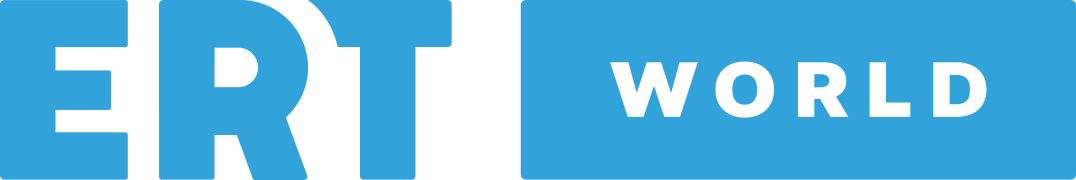 